MOÇÃO Nº 193/2020Manifesta apelo ao Excelentíssimo Senhor Prefeito Municipal pela dilação de prazo para pagamento aos contribuintes que aderiram o plano REFIS.Senhor Presidente,Senhores Vereadores, CONSIDERANDO as recomendações de  prevenção à infecção e à propagação do Covid-19, emitidas pelos órgãos de Saúde, a Prefeitura Municipal de Santa Bárbara d'Oeste, por meio dos Decretos nº 7050/2020 e 7054/2020, determinou o fechamento dos comércios locais não classificados como essenciais.CONSIDERANDO que o fechamento temporário dos comércios acarretará prejuízos monetários aos comerciantes locais. CONSIDERANDO que o Município de Santa Bárbara d’Oeste, tanto na administração direta quanto na administração indireta, através da Lei Complementar nº 289 de 04 de setembro de 2019 implantou o Programa de Recuperação Fiscal Municipal — REFIS, com a finalidade de efetivar a regularização de créditos do Município, decorrentes de débitos tributários e não tributários dos contribuintes, pessoas físicas ou jurídicas, cujo fato gerador tenha ocorrido até dia 31 de dezembro de 2.018.CONSIDERANDO que a opção pelo Programa de Recuperação Fiscal Municipal — REFIS implicou, na confissão irrevogável e irretratável dos débitos e na confissão extrajudicial, nos termos do Código de Processo Civil; na aceitação plena e irretratável de todas as condições estabelecidas na Lei no pagamento regular das parcelas dos débitos devidos;CONSIDERANDO que o parcelamento será cancelado automaticamente nas hipóteses de inadimplência, por 03 (três) meses consecutivos ou alternados, relativamente a qualquer dos débitos abrangidos pelo Programa de Recuperação Fiscal Municipal — REFIS;CONSIDERANDO que o cancelamento do parcelamento nos termos da presente Lei independerá de notificação prévia do contribuinte.Ante o exposto e nos termos do Capítulo IV do Título V do Regimento Interno desta Casa de Leis, a CÂMARA MUNICIPAL DE SANTA BÁRBARA D’OESTE, ESTADO DE SÃO PAULO, apela ao Excelentíssimo Senhor Prefeito Municipal, a fim de que sejam estudadas medidas cabíveis no intuito de efetuar a dilação de prazo para pagamento aos contribuintes que aderiram o plano REFIS.Plenário “Dr. Tancredo Neves”, em 13 de abril de 2.020.PAULO MONARO-vereador-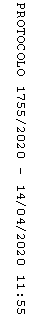 